Scénario d'usage raisonné des TICE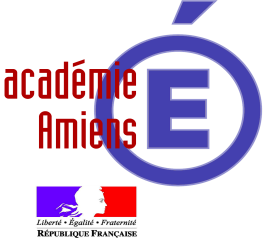 Groupe Math et Ticemath.tice@ac-amiens.frAcadémie d'AmiensDate de révision de la fiche : 01/15Auteurs : Aurélie et Camille GuilminotAurelie-emilie.maugard@ac-amiens.fr                                                                                                  Camille-guilminot@ac-amiens.fr                                                         USAIN  BOLTPrésentation de l’activité      En début de séance, une activité est proposée pour  réviser rapidement et efficacement les formules essentielles des suites.   Il s’agit d’une activité pour réinvestir ses connaissances.Pour  motiver les élèves, une vidéo a été réalisée par le professeur dont le thème  est  ici  « Usain Bolt ».L’objectif de la vidéo est de développer l’appétence de l’élève, d’encourager sa curiosité, lui donner tout simplement envie de faire un exercice de maths !Un relais est présenté dans la vidéo.  Les élèves vont eux aussi faire les exercices en allant sur le tableau numérique sous la forme d’un relais. Public / Niveau1ère BAC Pro (Groupement A,B et C) Séance préalableDes activités ont permis d’aborder et de définir la notion de suite arithmétique et géométrique.
 Objectifs de la séance TICE Technologies de l’information et de la communication pour l’enseignement Travailler par groupes de 3 sous forme de relais.Reconnaitre une suite arithmétique et une suite géométriqueAppliquer des formules de cours pour déterminer la raison d’une suite, un terme…          DéroulementPremier temps :
2 groupes (sont au tableau et se tiennent prêts à répondre aux questions.Deuxième temps :1 point par équipe et bonne réponse. L’équipe gagnante gagne des bons points.Troisième  temps :Un point est fait sur les propositions des élèves et les conjectures éventuelles. Apport des TICE Technologies de l’information et de la communication pour l’enseignement L’objectif principal est de susciter l’intérêt de nos élèves, très et trop souvent découragés et démotivés par la forme «  papier ». Effectivement,  tous les élèves ont adhéré à cette nouvelle pratique, ont lu avec envie les énoncés et ont engagé une démarche de résolution. Il s’agit d’un réel progrès, d’autant plus qu’ils se rendent souvent compte que cela n’est pas aussi compliqué qu’ils l’avaient imaginé, et qu’ils prennent confiance en eux. Ils ont ainsi l’envie de poursuivre leurs efforts.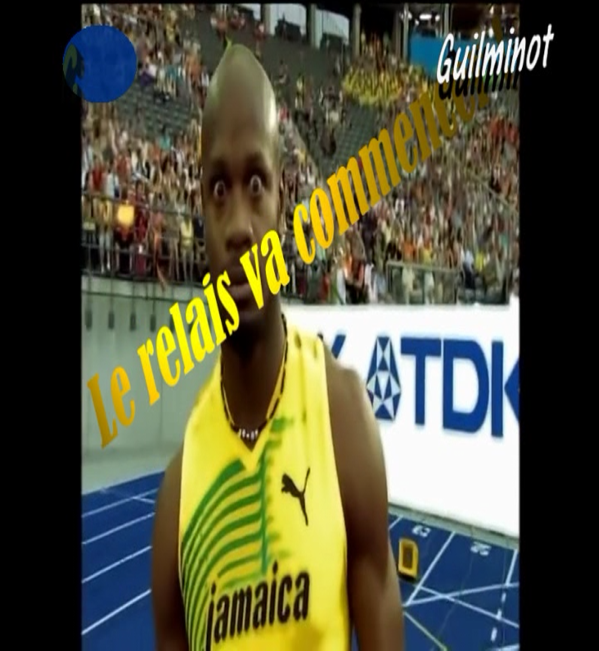 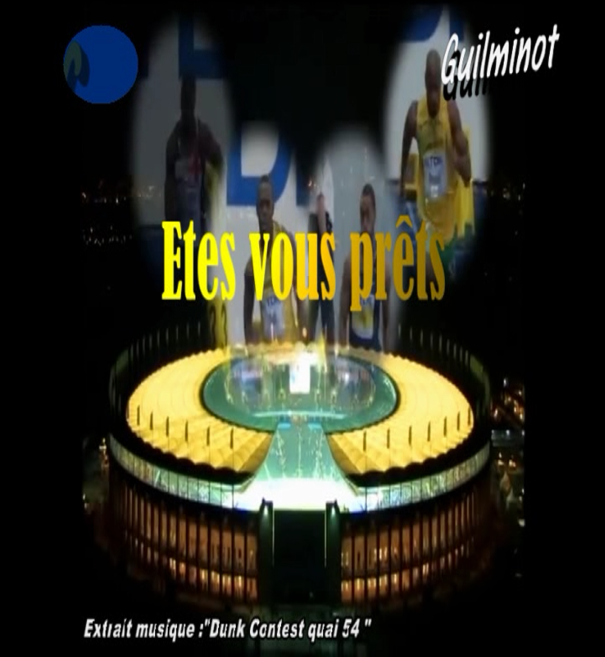 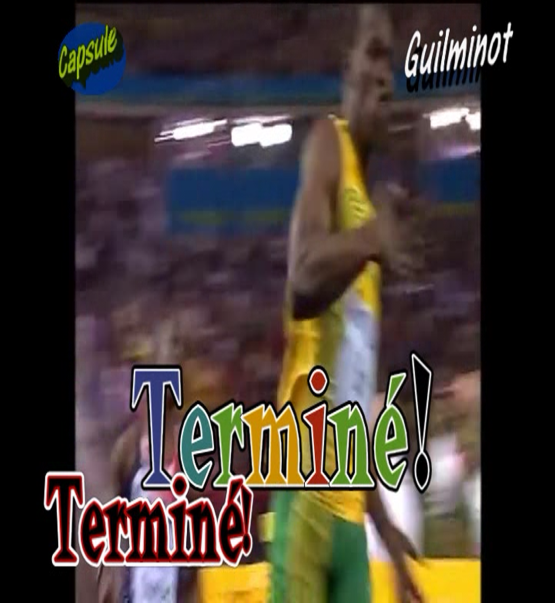 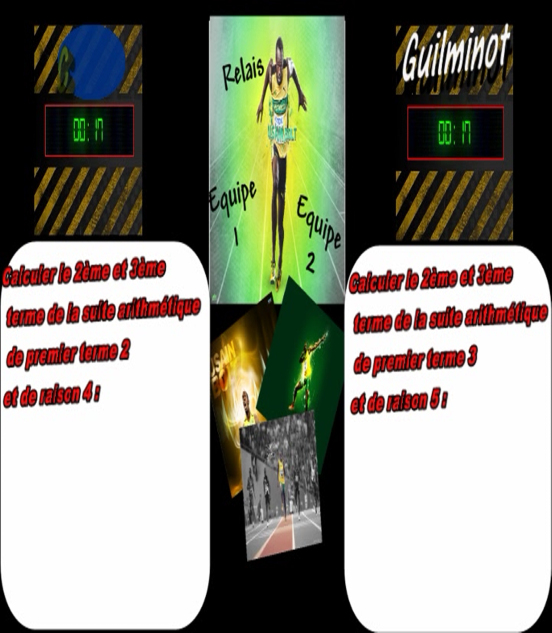 Lien : https://www.dropbox.com/sh/t4nkgv993i5gnt6/AABo0p7qEI-w1Y5S8mBtnR1Ca?dl=0